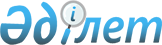 Об утверждении Правил выдачи согласия на назначение (избрание) руководящих работников финансовых организаций
					
			Утративший силу
			
			
		
					Постановление Правления Агентства Республики Казахстан по регулированию и надзору финансового рынка и финансовых организаций от 12 июня 2004 года № 157. Зарегистрировано в Министерстве юстиции Республики Казахстан 19 июля 2004 года № 2952. Утратило силу постановлением Правления Национального Банка Республики Казахстан от 24 февраля 2012 года № 95

      Сноска. Утратило силу постановлением Правления Национального Банка РК от 24.02.2012 № 95 (вводится в действие по истечении десяти календарных дней после первого дня его официального опубликования).      Сноска. Название постановления с изменениями - постановлением Правления Агентства Республики Казахстан по регулированию и надзору финансового рынка и финансовых оганизаций от 25 февраля 2006 года N 35 (вводится в действие по истечении четырнадцати дней со дня его государственной регистрации).      В целях совершенствования нормативных правовых актов, регулирующих порядок согласования руководящих работников финансовых организаций, Правление Агентства Республики Казахстан по регулированию и надзору финансового рынка и финансовых организаций постановляет: 

      1. Утвердить прилагаемые Правила выдачи согласия на назначение (избрание) руководящих работников финансовых организаций. 

      Сноска. Пункт 1 с изменениями - постановлением Правления Агентства Республики Казахстан по регулированию и надзору финансового рынка и финансовых оганизаций от 25 февраля 2006 года N 35 (вводится в действие по истечении четырнадцати дней со дня его государственной регистрации). 

      2. Управлению лицензирования (Жумабаева З.С.):       1) совместно с Юридическим департаментом (Байсынов М.Б.) принять меры к государственной регистрации в Министерстве юстиции Республики Казахстан настоящего постановления; 

      2) в десятидневный срок со дня государственной регистрации в Министерстве юстиции Республики Казахстан довести настоящее постановление до сведения заинтересованных подразделений Агентства Республики Казахстан по регулированию и надзору финансового рынка и финансовых организаций. 

      3. Департаменту по обеспечению деятельности Агентства Республики Казахстан по регулированию и надзору финансового рынка и финансовых организаций (Несипбаев P.P.) в десятидневный срок со дня государственной регистрации в Министерстве юстиции Республики Казахстан обеспечить публикацию настоящего постановления в средствах массовой информации. 

      4. Настоящее постановление вводится в действие по истечении четырнадцати дней со дня государственной регистрации в Министерстве юстиции Республики Казахстан. 

      5. Контроль за исполнением настоящего постановления возложить на заместителя Председателя Агентства Республики Казахстан по регулированию и надзору финансового рынка и финансовых организаций Досмукаметова К.М.       Председатель 

       Утверждены постановлением Правления 

Агентства Республики Казахстан по  

регулированию и надзору финансового 

рынка и финансовых организаций от 12 

июня 2004 года № 157 "Об утверждении 

Правил согласования кандидатов на  

должности руководящих работников  

финансовых организаций"       

Правила 

выдачи согласия на назначение (избрание) руководящих 

работников финансовых организаций       Сноска. Название с изменениями - постановлением Правления Агентства Республики Казахстан по регулированию и надзору финансового рынка и финансовых оганизаций от 25 февраля 2006 года N 35 (вводится в действие по истечении четырнадцати дней со дня его государственной регистрации).        Настоящие Правила разработаны в соответствии с Законами Республики Казахстан от 31 августа 1995 года «О банках и банковской деятельности в Республике Казахстан», от 20 июня 1997 года «О пенсионном обеспечении в Республике Казахстан», от 18 декабря 2000 года «О страховой деятельности», от 2 июля 2003 года «О рынке ценных бумаг», от 4 июля 2003 года «О государственном регулировании и надзоре финансового рынка и финансовых организаций», от 5 июня 2006 года «О региональном финансовом центре города Алматы» и устанавливают порядок выдачи согласия уполномоченным органом, осуществляющим регулирование и надзор финансового рынка и финансовых организаций (далее - уполномоченный орган), на назначение (избрание) руководящих работников банков, страховых (перестраховочных) организаций, страховых брокеров, накопительных пенсионных фондов, юридических лиц, претендующих на получение лицензии или обладающих лицензиями для осуществления деятельности на рынке ценных бумаг (в том числе участников регионального финансового центра города Алматы), (далее - финансовая организация), а также перечень документов, необходимых для получения согласия. 

      Сноска. Преамбула в редакции постановления Правления Агентства РК по регулированию и надзору финансового рынка и финансовых организаций от 29.12.2008 N 232 (порядок введения в действие см. п. 4 ).  

      Глава 1. Общие положения       1. Уполномоченный орган выдает согласие на назначение (избрание) (далее - согласование) кандидата на должность руководящего работника финансовой организации (далее - кандидат), который соответствует требованиям, установленным законодательными актами Республики Казахстан. Перечень руководящих работников финансовых организаций, подлежащих согласованию с уполномоченным органом, определяется законодательными актами Республики Казахстан. 

      Сноска. Пункт 1 в новой редакции - постановлением Правления Агентства Республики Казахстан по регулированию и надзору финансового рынка и финансовых оганизаций от 25 февраля 2006 года N 35 (вводится в действие по истечении четырнадцати дней со дня его государственной регистрации). 



      1-1. Не подлежит согласованию руководящий работник финансовой организации, переназначенный (переизбранный) на новый срок решением уполномоченного органа финансовой организации, при условии, что данный кандидат был ранее согласован с уполномоченным органом на соответствующую или вышестоящую должность и при условии соответствия данного кандидата требованиям, установленным законодательными актами Республики Казахстан. 

      В этом случае финансовая организация представляет копию выписки из решения уполномоченного органа финансовой организации о назначении (избрании) руководящего работника на соответствующую должность на новый срок с сопроводительным письмом, в котором указывается о соответствии данного кандидата требованиям, установленным законодательными актами Республики Казахстан. Представление иных документов не требуется. 

      Сноска. Пункт 1-1 в редакции постановления Правления Агентства РК по регулированию и надзору фин. рынка и фин. организаций от 29.10.2008 N 160 (порядок введения в действие см. п. 2 ). 

      1-2. Необходимый в соответствии с законодательством Республики Казахстан для назначения (избрания) кандидата на должность руководящего работника финансовой организации стаж включает работу кандидата в сфере предоставления и (или) регулирования финансовых услуг, и (или) услуг по проведению аудита финансовых организаций, и (или) работу кандидата в следующих международных финансовых организациях: 

      Международный валютный фонд; 

      Международный банк реконструкции и развития; 

      Международная финансовая корпорация; 

      Международная ассоциация развития; 

      Многостороннее агентство гарантии инвестиций; 

      Международный центр по урегулированию инвестиционных споров; 

      Европейский банк реконструкции и развития; 

      Азиатский банк развития; 

      Исламский банк развития. 

      Сноска. Правила дополнены пунктом 1-2 в соответствии с постановлением Правления Агентства РК по регулированию и надзору финансового рынка и финансовых организаций от 29.12.2008 N 232 (порядок введения в действие см. п. 4 ). 

      2. Исключен постановлением Правления Агентства РК по регулированию и надзору фин. рынка и фин. оганизаций от 25 февраля 2006 г. N 35 (вводится в действие по истечении 14 дней со дня его гос. регистрации). 

      3. Согласование проводится уполномоченным органом с приглашением кандидатов для прохождения тестирования, либо без их приглашения в случаях, предусмотренных в пункте 12 настоящих Правил. 



      4. Финансовая организация представляет в уполномоченный орган для согласования кандидата следующие документы:

      1) ходатайство, составленное в произвольной форме с указанием о том, что кандидат соответствует требованиям, предъявляемым законодательными актами Республики Казахстан к руководящим работникам финансовой организации и сведения о кандидате, в том числе представленные в соответствии с приложением 1 к настоящим Правилам, документально проверены финансовой организацией (заявителем), и подписанное:

      первым руководителем совета директоров финансовой организации (заявителя), а в случае его отсутствия, одним из членов совета директоров по решению совета директоров (с представлением копии данного решения совета директоров) - при назначении (избрании) членов совета директоров, первого руководителя и членов правления финансовой организации (заявителя);

      первым руководителем правления финансовой организации (заявителя) (лицом, единолично осуществляющим функции исполнительного органа регистратора, трансфер-агента) либо лицом, исполняющим обязанности первого руководителя правления финансовой организации (заявителя) (лица, единолично осуществляющего функции исполнительного органа регистратора, трансфер-агента) (с представлением копии решения о возложении исполнения обязанностей) - при назначении (избрании) первого руководителя совета директоров, главного бухгалтера и иных руководящих работников финансовой организации (заявителя);

      одним из акционеров страхового брокера - при назначении (избрании) первого руководителя страхового брокера, первым руководителем страхового брокера либо лицом, исполняющим его обязанности (с представлением копии решения о возложении исполнения обязанностей) - при назначении (избрании) заместителя первого руководителя и главного бухгалтера страхового брокера;

      одним из участников финансовой организации (заявителя), уполномоченным на подписание данного документа (для финансовой организации, созданной в организационно-правовой форме товарищества с ограниченной ответственностью) - при назначении (избрании) лица, единолично осуществляющего функции исполнительного органа регистратора, трансфер-агента, первого руководителя страхового брокера;

      2) копию должностной инструкции (содержащей полномочия данного кандидата с указанием фамилии, имени, при наличии - отчества, должности и даты ознакомления с должностной инструкцией и его подписи) кандидата на должность члена правления, иного руководителя финансовой организации, осуществляющего координацию и (или) контроль за деятельностью структурных подразделений финансовой организации и обладающего правом подписи документов, на основании которых соответственно проводятся банковские операции, страховая и (или) инвестиционная деятельность, совершаются сделки на рынке ценных бумаг;

      3) копию выписки из решения уполномоченного органа финансовой организации о назначении (избрании) кандидата (при согласовании двух и более кандидатов - на каждого кандидата по одному экземпляру выписки из решения), с указанием даты назначения (избрания) кандидата на руководящую должность финансовой организации.

      В случае если дата назначения отсутствует, то датой назначения (избрания) кандидата считается дата принятия решения уполномоченного органа финансовой организации;

      4) сведения о кандидате согласно приложению 1 к настоящим Правилам на электронном и бумажном носителях (фотография в приложении 1 выполняется на светлом фоне размером 3х4);

      5) копию документа, подтверждающего получение ученой степени в случае, предусмотренном подпунктом 4) пункта 4-2 настоящих Правил;

      6) копию документа, удостоверяющего личность кандидата;

      7) документ, подтверждающий отсутствие неснятой или непогашенной судимости, выданный в форме справки уполномоченным государственным органом по формированию правовой статистики и ведению специальных учетов (либо копию справки уполномоченного государственного органа по формированию правовой статистики и ведению специальных учетов при представлении пакета документов на согласование одного и того же кандидата на две и более руководящих должностей). Дата выдачи указанного документа не может быть более трех месяцев, предшествующих дате подачи ходатайства;

      8) рекомендательные письма на кандидата как минимум от двух лиц, указанных в пункте 4-2 настоящих Правил, составленные в произвольной форме с указанием даты подписания и должности рекомендующего лица, а также следующих профессиональных характеристик кандидата:

      оценка профессиональной пригодности;

      достижения в профессиональной деятельности;

      личностные характеристики;

      достоинства и недостатки;

      способность справляться с выполнением поставленных задач;

      потенциал и возможности;

      эффективность принимаемых решений;

      личный вклад в общие результаты работы.

      В случае необходимости проверки достоверности сведений и (или) представленных документов уполномоченный орган запрашивает необходимую информацию в соответствующих органах, организациях либо у рекомендующего лица.

      Сноска. Пункт 4 в редакции постановления Правления Агентства РК по регулированию и надзору фин. рынка и фин. организаций от 29.10.2008 N 160 (порядок введения в действие см. п. 2); с изменениями, внесенными постановлениями Правления Агентства РК по регулированию и надзору фин. рынка и фин. организаций от 27.02.2009 N 21 (порядок введения в действие см. п. 2); от 26.09.2009 № 211 (порядок введения в действие см. п. 2).

      4-1. Исключен постановлением Правления Агентства Республики Казахстан по регулированию и надзору финансового рынка и финансовых оганизаций от 25 февраля 2006 года N 35 (вводится в действие по истечении четырнадцати дней со дня его государственной регистрации). 



      4-2. Рекомендующими лицами могут быть:

      1) Объединение юридических лиц "Ассоциация финансистов Казахстана";

      2) занимающие на дату подписания рекомендательного письма должности первого руководителя совета директоров, члена совета директоров, первого руководителя правления (лица, единолично осуществляющего функции исполнительного органа регистратора, трансфер-агента, страхового брокера), члена правления финансовых организаций, получившие согласие уполномоченного органа на их назначение (избрание), которое на дату подписания не отозвано;

      3) первые руководители государственных органов и ведомств и их заместители, за исключением лиц, которые на дату подписания рекомендательного письма занимают должность первого руководителя уполномоченного органа и его заместителей;

      4) лица, имеющие ученую степень доктора экономических и (или) юридических наук;

      5) главы представительств, руководители международных финансовых организаций, перечень которых определен пунктом 1-2 настоящих Правил.

      При согласовании кандидатов - нерезидентов Республики Казахстан рекомендующими лицами также могут быть первый руководитель и члены совета директоров, первый руководитель и члены правления финансовых организаций - нерезидентов Республики Казахстан, имеющих рейтинг не ниже ВВ+, присвоенный одним из рейтинговых агентств, перечень которых установлен постановлением Правления Агентства Республики Казахстан по регулированию и надзору финансового рынка и финансовых организаций от 25 февраля 2006 года N 55 "Об установлении минимального рейтинга для юридических лиц, необходимость наличия которого требуется в соответствии с законодательством Республики Казахстан, регулирующим деятельность финансовых организаций, перечня рейтинговых агентств, присваивающих данный рейтинг, а также о внесении изменения в постановление Правления Агентства Республики Казахстан по регулированию и надзору финансовых организаций от 25 октября 2004 года N 304 (зарегистрированное в Реестре государственной регистрации нормативных правовых актов под N 4139).



      Рекомендующими лицами не могут быть:

      руководящий работник финансовой организации (заявителя), ходатайствующей (-его) о согласовании кандидата;

      акционер, учредитель финансовой организации (заявителя), ходатайствующей (-его) о согласовании кандидата;

      руководящий (-его) работник учредителя (акционера) финансовой организации, ходатайствующий (-его) о согласовании кандидата;

      руководящий работник дочерней организации финансовой организации (заявителя), ходатайствующей (-его) о согласовании кандидата;

      супруг (супруга) кандидата, близкие родственники (родители, брат, сестра, дети) и свойственники кандидата (родители, брат, сестра, дети супруга (супруги));

      физическое лицо, к которому со стороны уполномоченного органа и  (или) Национального Банка Республики Казахстан применены ограниченные меры воздействия и (или) санкции в течение одного года до подачи финансовой организацией ходатайства о согласовании кандидата.

      Сноска. Пункт 4-2 в редакции постановления Правления Агентства РК по регулированию и надзору фин. рынка и фин. организаций от 24.12.2007 N 273 (вводится в действие по истечении 14 дней со дня его государственной регистрации в Министерстве юстиции РК); с изменениями, внесенными постановлениями Правления Агентства РК по регулированию и надзору фин. рынка и фин. организаций от 29.10.2008 N 160 (порядок введения в действие см. п. 2); от 29.12.2008 N 232 (порядок введения в действие см. п. 4); от 26.09.2009 № 211 (порядок введения в действие см. п. 2); от 29.03.2010 № 49 ; от 30.04.2010 № 58 (порядок введения в действие см. п. 2).



      4-3. Документы, перечисленные в пунктах 4, 4-4 настоящих Правил, состоящие из нескольких листов, представляются пронумерованными, прошитыми и заверенными печатью финансовой организации на обороте последнего листа, частично поверх ярлыка с указанием количества прошитых листов, наклеенного на узел прошивки. Копии документов заверяются подписями должностных лиц финансовой организации, обладающих правом подписи таких документов, и оттиском печати финансовой организации. 

      Сноска. Глава 1 дополнена пунктом 4-3 в соответствии с постановлением Правления Агентства РК по регулированию и надзору фин. рынка и фин. организаций от 30.04.2007 N 120 (вводится в действие по истечении 14 дней со дня его гос. регистрации); с изменениями, внесенными постановлением Правления Агентства РК по регулированию и надзору фин. рынка и фин. организаций от 29.10.2008 N 160 (порядок введения в действие см. п. 2 ). 

       4-4. Финансовая организация для согласования кандидата на должность руководящего работника, одновременно занимающего должность руководящего работника в данной либо другой финансовой организации, согласованного с уполномоченным органом (далее - согласованный руководящий работник), представляет в уполномоченный орган:



      ходатайство, составленное в произвольной форме, с указанием о том, что кандидат согласуется в соответствии с требованиями настоящего пункта Правил, и сведения о кандидате, в том числе указанные в приложении 1 к настоящим Правилам, документально проверены финансовой организацией (заявителем) и кандидат соответствует требованиям, установленным законодательными актами Республики Казахстан к руководящим работникам финансовой организации;



      копию выписки из решения уполномоченного органа финансовой организации о назначении (избрании) кандидата;



      копию документа, удостоверяющего личность кандидата;



      сведения о кандидате согласно приложению 1 к настоящим Правилам на электронном и бумажном носителях;

      копию должностной инструкции (содержащей полномочия данного кандидата с указанием фамилии, имени, при наличии - отчества, должности и даты ознакомления с должностной инструкцией и его подписи) кандидата на должность члена правления, иного руководителя финансовой организации, осуществляющего координацию и (или) контроль за деятельностью структурных подразделений финансовой организации и обладающего правом подписи документов, на основании которых соответственно проводятся банковские операции, страховая и (или) инвестиционная деятельность, совершаются сделки на рынке ценных бумаг.

       Сноска. Пункт 4-4 в редакции постановления Правления Агентства РК по регулированию и надзору фин. рынка и фин. организаций от 27.02.2009 N 21 (порядок введения в действие см. п. 2); с изменениями, внесенными постановлением Правления Агентства РК по регулированию и надзору фин. рынка и фин. организаций от 26.09.2009 № 211 (порядок введения в действие см. п. 2).

       4-5. В целях осуществления проверочных мероприятий в отношении согласованного руководящего работника, указанного в пункте 4-4 настоящих Правил, уполномоченный орган в течение 3 (трех) месяцев со дня выдачи согласия на назначение (избрание) руководящего работника истребует на безвозмездной основе на бланках требований у уполномоченного государственного органа по формированию правовой статистики и ведению специальных учетов имеющиеся у него на учете сведения об отсутствии (наличии) неснятой или непогашенной судимости у кандидата. 

       Сноска. Правила дополнены пунктом 4-5 в соответствии с постановлением Правления Агентства РК по регулированию и надзору фин. рынка и фин. организаций от 29.10.2008 N 160 (порядок введения в действие см. п. 2 ). 



      5. Документы, указанные в пунктах 4, 4-4 настоящих Правил, рассматриваются уполномоченным органом в течение 30 календарных дней с даты их представления. 

      В случае представления неполного пакета документов, предусмотренных пунктами 4, 4-4 настоящих Правил, либо при несоответствии представленных документов требованиям законодательства Республики Казахстан и (или) устава финансовой организации, уполномоченный орган дает финансовой организации письменный ответ с указанием замечаний и срока их устранения. 

      Сноска. Пункт 5 в редакции постановления Правления Агентства РК по регулированию и надзору финансового рынка и финансовых организаций от 29.12.2008 N 232 (порядок введения в действие см. п. 4); с изменениями, внесенными постановлением Правления Агентства РК по регулированию и надзору фин. рынка и фин. организаций от 26.09.2009 № 211 (порядок введения в действие см. п. 2).



      5-1. В целях подтверждения достоверности сведений об отсутствии неснятой или непогашенной судимости за преступления в сфере экономической деятельности или за преступления средней тяжести, тяжкие и особо тяжкие преступления в стране гражданства (для иностранных граждан) или в стране постоянного проживания (для лиц без гражданства), иностранные граждане (лица без гражданства) в срок не позднее шести месяцев с даты назначения (избрания) на должность руководящего работника финансовой организации представляют в уполномоченный орган соответствующий документ, выданный государственным органом страны их гражданства (страны их постоянного проживания - для лиц без гражданства) либо страны, где кандидат постоянно проживал в течение последних пятнадцати лет. 

      В случае непредставления указанного документа в установленный настоящим пунктом срок, сведения, на основании которых выдано согласие, считаются недостоверными, и выданное согласие подлежит отзыву уполномоченным органом по основаниям, предусмотренным законодательными актами Республики Казахстан. 

      Сноска. Правила дополнены пунктом 5-1 в соответствии с постановлением Правления Агентства РК по регулированию и надзору финансового рынка и финансовых организаций от 25.06.2007 N 169 (вводится в действие по истечении 14 дней со дня его гос. регистрации); с изменениями, внесенными постановлением Правления Агентства РК по регулированию и надзору финансового рынка и финансовых организаций от 29.10.2008 N 160 (порядок введения в действие см. п. 2 ). 

      6. Для согласования кандидата в уполномоченном органе создается комиссия по определению соответствия кандидатов на должности руководящих работников финансовых организаций (далее - Комиссия), персональный состав которой утверждается приказом первого руководителя уполномоченного органа. 

      Сноска. Пункт 6 с изменениями - постановлением Правления Агентства Республики Казахстан по регулированию и надзору финансового рынка и финансовых оганизаций от 25 февраля 2006 года N 35 (вводится в действие по истечении четырнадцати дней со дня его государственной регистрации). 

      7. Ответственное подразделение уполномоченного органа уведомляет финансовую организацию в письменном виде о дате проведения тестирования. В случае неявки кандидата в установленный срок по уважительным причинам для прохождения тестирования, финансовая организация сообщает об этом в уполномоченный орган с указанием причин неявки и возможной дате прохождения кандидатом тестирования в срок, не превышающий установленного законодательством Республики Казахстан. 

      8. На рассмотрение Комиссии направляются документы, представленные финансовой организацией, а в случае согласования кандидата с приглашением для тестирования - результаты тестирования. Члены Комиссии рассматривают документы и выражают свое мнение по рассматриваемому вопросу по форме приложения 2 к настоящим Правилам. 

      9. Решение Комиссии принимается простым большинством голосов. При равенстве голосов голос председателя Комиссии или лица, его замещающего, является решающим. Решение Комиссии может быть принято опросным путем. 

      10. По результатам рассмотрения членами Комиссии документов секретарь оформляет протокол о принятом решении Комиссии. 

      Финансовая организация извещается о результатах согласования кандидатов путем направления уполномоченным органом письменного уведомления в течение пяти рабочих дней с даты подписания протокола Председателем Комиссии (или его заместителем). 

      11. По рекомендации Комиссии, оформленной протоколом, выданное согласие на назначение (избрание) на должность руководящего работника финансовой организации может быть отозвано приказом первого руководителя уполномоченного органа или лица его замещающего по основаниям, предусмотренным законодательными актами Республики Казахстан. 

      Сноска. Пункт 11 в новой редакции - постановлением Правления Агентства Республики Казахстан по регулированию и надзору финансового рынка и финансовых оганизаций от 25 февраля 2006 года N 35 (вводится в действие по истечении четырнадцати дней со дня его государственной регистрации).  

Глава 2. Согласование кандидатов 

      12. Согласованию без приглашения на основании представленных документов могут подлежать:

      1) кандидаты, которые ранее были согласованы с уполномоченным органом на соответствующие или вышестоящие должности в финансовых организациях, за исключением кандидата на должность первого руководителя Правления (лица, единолично осуществляющего функции исполнительного органа регистратора, трансфер-агента) и первого руководителя страхового брокера;

      2) кандидаты на должность первого руководителя Правления (лица, единолично осуществляющего функции исполнительного органа регистратора, трансфер-агента) и первого руководителя страхового брокера, ранее согласованные с уполномоченным органом на соответствующие должности в этом же секторе финансового рынка (банке, страховой (перестраховочной) организации или в организации, осуществляющей деятельность страхового брокера, накопительном пенсионном фонде или организации, осуществляющей инвестиционное управление пенсионными активами накопительных пенсионных фондов, на рынке ценных бумаг, соответственно), или являвшиеся членом правления государственного органа, осуществляющего (осуществлявшего) регулирование финансовых услуг;

      3) кандидаты на должности членов совета директоров (за исключением председателя совета директоров) и членов правления, курирующих исключительно вопросы безопасности финансовых организаций, административно-хозяйственные вопросы;

      4) кандидат на должность первого руководителя правления (лица, единолично осуществляющего функции исполнительного органа регистратора, трансфер-агента), первого руководителя страхового брокера, главного бухгалтера - при наличии стажа работы не менее трех лет в этом же секторе (в банке, страховой (перестраховочной) организации или организации, осуществляющей деятельность страхового брокера, накопительном пенсионном фонде, организации, осуществляющей инвестиционное управление пенсионными активами накопительных пенсионных фондов, на рынке ценных бумаг, соответственно) либо в одной из международных и (или) аудиторских финансовых организаций, указанных в пункте 1-2 настоящих Правил, первым руководителем, членом совета директоров, членом правления, курировавшим вопросы, связанные с оказанием финансовых услуг, руководителем или заместителем руководителя самостоятельного структурного подразделения (департамента, управления), главным бухгалтером или заместителем главного бухгалтера финансовой организации, деятельность которого была связана с оказанием финансовых услуг;

      4-1) кандидат на должность первого руководителя совета директоров финансовой организации - при наличии стажа работы:

      не менее двух лет в этом же секторе (в банке, страховой (перестраховочной) организации или организации, осуществляющей деятельность страхового брокера, накопительном пенсионном фонде, организации, осуществляющей инвестиционное управление пенсионными активами накопительных пенсионных фондов, на рынке ценных бумаг, соответственно) главным бухгалтером или заместителем главного бухгалтера, руководителем или заместителем руководителя самостоятельного структурного подразделения (департамента, управления), деятельность которого была связана с оказанием финансовых услуг;

      не менее одного года первым руководителем, членом совета директоров, первым руководителем, членом правления (курировавшим вопросы, связанные с оказанием финансовых услуг) либо членом правления государственного органа, осуществляющего (осуществлявшего) регулирование финансовых услуг;

      не менее двух лет в одной из международной и (или) аудиторской организаций согласно пункту 1-2 настоящих Правил руководящим работником (не ниже должности заместителя главного бухгалтера, заместителя руководителя самостоятельного структурного подразделения (департамента, управления), за исключением стажа работы, связанной с обеспечением безопасности организации, административно-хозяйственной деятельностью;

      5) кандидат на должность заместителя первого руководителя страхового брокера, члена правления финансовой организации - при наличии стажа работы не менее двух лет первым руководителем, членом совета директоров, членом правления, курировавшим вопросы, связанные с оказанием финансовых услуг, главным бухгалтером или заместителем главного бухгалтера, руководителем или заместителем руководителя самостоятельного структурного подразделения (департамента, управления), деятельность которого была связана с оказанием финансовых услуг или осуществлением административных, информационно-технологических функций, а также функций по обеспечению безопасности финансовой организации, либо руководителем подразделения уполномоченного органа, либо первым руководителем, членом Правления, курировавшим вопросы, связанные с оказанием финансовых услуг, членом совета директоров, руководителем подразделения, деятельность которого была связана с оказанием финансовых услуг, одной из международных и (или) аудиторских финансовых организаций, указанных в пункте 1-2 настоящих Правил;

      6) кандидат на должность иного руководящего работника финансовой организации - при наличии стажа работы не менее одного года первым руководителем, членом совета директоров, членом Правления, курировавшим вопросы, связанные с оказанием финансовых услуг, главным бухгалтером или заместителем главного бухгалтера, руководителем или заместителем руководителя самостоятельного структурного подразделения (департамента, управления), деятельность которого была связана с оказанием финансовых услуг, либо руководителем подразделения уполномоченного органа либо первым руководителем, членом Правления, курировавшим вопросы, связанные с оказанием финансовых услуг, членом совета директоров, руководителем подразделения, деятельность которого была связана с оказанием финансовых услуг, одной из международных и (или) аудиторских финансовых организаций, указанных в пункте 1-2 настоящих Правил;

      7) исключен постановлением Правления Агентства РК по регулированию и надзору финансового рынка и финансовых организаций от 30.03.2007 N 76 (вводится в действие по истечении 14 дней со дня государственной регистрации); 

      8) исключен постановлением Правления Агентства РК по регулированию и надзору финансового рынка и финансовых организаций от 25.02.2006 N 35 (вводится в действие по истечении четырнадцати дней со дня его государственной регистрации). 

      Сноска. Пункт 12 в редакции постановления Правления Агентства РК по регулированию и надзору финансового рынка и финансовых организаций от 19.02.2005 N 35 ; с изменениями, внесенными постановлениями Правления Агентства РК по регулированию и надзору фин. рынка и фин. организаций от 25.02.2006 N 35 (вводится в действие по истечении 14 дней со дня его гос. регистрации); от 30.03.2007 N 76 (вводится в действие по истечении 14 дней со дня гос. регистрации); от 30.04.2007 N 120 (вводится в действие по истечении 14 дней со дня его гос. регистрации); от 24.12.2007 N 273 (вводится в действие по истечении 14 дней со дня его государственной регистрации в Министерстве юстиции РК); от 29.10.2008 N 160 (порядок введения в действие см. п. 2 ); от 29.12.2008 N 232 (порядок введения в действие см. п. 4 ); от 26.09.2009 № 211 (порядок введения в действие см. п. 2).

      13. Согласование кандидатов с приглашением для прохождения тестирования проводится методом компьютерного тестирования в течение 45 минут по 30 вопросам. 

      Вопросы для тестирования кандидатов утверждаются первым руководителем уполномоченного органа. 

      Сноска. Пункт 13 с изменениями, внесенными постановлениями Правления Агентства РК по регулированию и надзору финансового рынка и финансовых организаций от 25.02.2006 N 35 (вводится в действие по истечении четырнадцати дней со дня его государственной регистрации); от 26.09.2009 № 211 (порядок введения в действие см. п. 2).

      14. Во время тестирования кандидатов в одном помещении с тестируемым лицом разрешается присутствие только сотрудников ответственного подразделения уполномоченного органа и переводчика, при необходимости. 

      При прохождении тестирования кандидата не допускается использование каких-либо письменных, электронных или других информационных материалов. Нарушение изложенных в настоящем пункте условий приравнивается к отрицательному результату тестирования. 

      15. При получении положительного результата тестирования (не менее 70 % правильных ответов) кандидат считается согласованным на должность, на которую был назначен (избран). 

      Кандидат подлежит ознакомлению с результатами теста под роспись немедленно после прохождения тестирования. 

      Сноска. Пункт 15 с изменениями - постановлением Правления Агентства Республики Казахстан по регулированию и надзору финансового рынка и финансовых оганизаций от 25 февраля 2006 года N 35 (вводится в действие по истечении четырнадцати дней со дня его государственной регистрации). 

      16. В случае несогласия с результатом тестирования кандидат может в течение трех рабочих дней после окончания процедуры тестирования письменно обратиться с апелляцией в уполномоченный орган. 

      17. Состав Апелляционной комиссии утверждается приказом первого руководителя уполномоченного органа. Председатель, его заместитель и члены Комиссии не могут являться членами Апелляционной комиссии. 

      18. Апелляция рассматривается Апелляционной комиссией в течение трех рабочих дней со дня ее получения. 

      19. На заседании Апелляционной комиссии может участвовать без права голоса Председатель Комиссии и/или его заместитель с участием кандидата. 

      Сноска. Пункт 19 с изменениями, внесенными постановлением Правления Агентства Республики Казахстан по регулированию и надзору финансового рынка и финансовых оганизацийот 24 декабря 2007 года N 273 (вводится в действие по истечении  14 дней со дня его государственной регистрации в Министерстве юстиции Республики Казахстан). 

      20. Кворум для проведения заседания Апелляционной комиссии составляет не менее двух третей от числа членов Апелляционной комиссии, включая Председателя (заместителя Председателя Апелляционной комиссии). 

      Каждый член Апелляционной комиссии имеет один голос. Решения Апелляционной комиссии принимаются простым большинством голосов от числа участвующих в заседании Апелляционной комиссии ее членов. При равенстве голосов голос Председателя Апелляционной комиссии либо при его отсутствии заместителя Председателя Апелляционной комиссии является решающим. 

      21. Решения Апелляционной комиссии оформляются протоколом, который составляется в двух экземплярах и подписывается всеми членами Апелляционной комиссии, принимавшими участие в данном заседании. Второй экземпляр протокола заседания Апелляционной комиссии передается Комиссии. 

      22. Ведение протокола заседания Апелляционной комиссии осуществляется ее секретарем, назначаемым приказом первого руководителя уполномоченного органа из числа членов Апелляционной комиссии. 



      23. По результатам рассмотрения апелляции, ответов кандидата на тестовые вопросы, заслушивания доводов кандидата Апелляционная комиссия принимает одно из решений:

      оставить результаты теста без изменения, а апелляцию без удовлетворения;

      удовлетворить апелляцию кандидата и признать результаты теста положительными;

      направить кандидата на повторное тестирование.

      Сноска. Пункт 23 с изменениями, внесенными постановлениями Правления Агентства РК по регулированию и надзору финансового рынка и финансовых организаций от 29.10.2008 N 160 (порядок введения в действие см. п. 2); от 26.09.2009 № 211 (порядок введения в действие см. п. 2).



      23-1. В выдаче согласия на назначение (избрание) руководящих работников финансовой организации может быть отказано по следующим основаниям:

      1) несоответствие руководящих работников требованиям, установленными законодательными актами Республики Казахстан;

      2) отрицательный результат тестирования либо неявка на тестирование без уважительной причины;

      2-1) неустранение финансовой организацией замечаний уполномоченного органа или представление финансовой организацией доработанных с учетом замечаний уполномоченного органа документов по истечении установленного законодательными актами Республики Казахстан срока рассмотрения документов уполномоченным органом;

      3) представление документов по истечении установленных законодательными актами Республики Казахстан сроков, в течение которых руководящий работник может занимать свою должность без согласования с уполномоченным органом;

      4) наличие действующих ограниченных мер воздействия и (или) санкций, примененных уполномоченным органом и (или) Национальным Банком Республики Казахстан к кандидату в течение одного года до даты подачи финансовой организацией ходатайства о согласовании кандидата;

      5) наличие у уполномоченного органа сведений о фактах принятия решений кандидатом по вопросам, которые входили в его полномочия, повлекших за собой систематические (два и более раза в течение двенадцати последовательных календарных месяцев) нарушения финансовой организацией законодательства Республики Казахстан, в которой кандидат занимает (занимал) должность руководящего работника. Данное требование применяется в течение одного года со дня выявления уполномоченным органом последнего (из систематических нарушений) нарушения финансовой организацией законодательства Республики Казахстан.

      Сноска. Глава 2 дополнена пунктом 23-1 в соответствии с постановлением Правления Агентства РК по регулированию и надзору фин. рынка и фин. организаций от 25.02.2006 N 35 (вводится в действие по истечении 14 дней со дня его гос. регистрации); с изменениями, внесенными постановлениями Правления Агентства РК по регулированию и надзору фин. рынка и фин. организаций от 30.04.2007 N 120 (вводится в действие по истечении 14 дней со дня его гос. регистрации); от 29.10.2008 N 160 (порядок введения в действие см. п. 2 ); от 26.09.2009 № 211 (порядок введения в действие см. п. 2). 

  Глава 3. Заключительные положения       24. Уполномоченный орган ведет реестр руководящих работников финансовых организаций, чьи кандидатуры были согласованы с ним. 



      25. Финансовые организации, руководящие работники которых были согласованы с уполномоченным органом, в десятидневный срок уведомляют уполномоченный орган об изменениях в документах, представленных для их согласования (за исключением пунктов 5, 8 приложения 1 к настоящим Правилам), а также обо всех изменениях, произошедших в составе руководящих работников, включая их перевод на другую должность и увольнение.

      Сноска. Пункт 25 в редакции постановления Правления Агентства РК по регулированию и надзору финансового рынка и финансовых организаций от 19.02.2005 N 35; с изменениями, внесенными постановлениями Правления Агентства РК по регулированию и надзору финансового рынка и финансовых организаций от 25.02.2006 N 35 (вводится в действие по истечении четырнадцати дней со дня его государственной регистрации); от 29.10.2008 N 160 (порядок введения в действие см. п. 2); от 26.09.2009 № 211 (порядок введения в действие см. п. 2).

      26. Вопросы, не урегулированные настоящими Правилами, подлежат разрешению в соответствии с законодательством Республики Казахстан. 

Приложение 1            

к Правилам выдачи согласия    

на назначение (избрание) руководящих

работников финансовых организаций       Сноска. Приложение 1 в редакции постановления Правления Агентства РК по регулированию и надзору фин. рынка и фин. организаций от 26.09.2009 № 211 (порядок введения в действие см. п. 2).место для фотографии Сведения о кандидате на должность руководящего работника

финансовой организации____________________________________________________________________

   (указывается фамилия, имя, при наличии - отчество кандидата и

                          должность, на

____________________________________________________________________

        которую кандидат назначается в финансовой организации)

____________________________________________________________________

               (наименование финансовой организации)

      1. Общие сведения:

      2. образование:

      3. Сведения о супруге, близких родственниках (родители, брат,

сестра, дети) и свойственниках (родители, брат, сестра, дети супруга

(супруги)):

      4. Сведения об участии кандидата в уставном капитале или

владении акциями юридических лиц:

      5. Сведения о прохождении семинаров, курсов по повышению

квалификации за последние три года:

      6. Сведения о трудовой деятельности.

      В данном пункте указываются сведения:

      о должностях, которые занимал кандидат за всю трудовую

деятельность, в том числе должности в финансовой организации,

представившей в уполномоченный орган ходатайство о согласовании;

      о должностях, которые занимает кандидат в других организациях

на дату представления ходатайства о согласовании с указанием адреса

данной организации и контактного телефона.

      7. Сведения о членстве в совете директоров и инвестиционных

комитетах в данной и в других финансовых организациях:

      8. Имеющиеся публикации, научные разработки и другие

достижения:

____________________________________________________________________

    (да/нет, в случае наличия указать дату, в каких изданиях)

____________________________________________________________________

      9. Сведения о наличии неснятой и непогашенной судимости:

      10. Сведения о наличии фактов неисполнения принятых на себя

обязательств (непогашенные или просроченные займы и другое):

____________________________________________________________________

____________________________________________________________________

    (да/нет, в случае наличия указанных фактов необходимо указать

            наименование организации и сумму обязательств)

      11. Сведения о том, являлся ли кандидат ранее руководящим

работником организации, признанной банкротом либо в отношении

финансовой организации принято решение о лишении лицензии,

принудительной ликвидации, консервации, принудительном выкупе акций:

____________________________________________________________________

____________________________________________________________________

   (да/нет, указать наименование финансовой организации, должность,

                            период работы)

      12. Наличие данных об отстранении органами надзора от

выполнения служебных обязанностей за нарушение законодательства:

____________________________________________________________________

____________________________________________________________________

  (да/нет, указать дату, основания применения и наименование органа

                              надзора)

      13. Привлекался ли как руководитель финансовой организации в

качестве ответчика в судебные разбирательства по вопросам

деятельности финансовой организации:

____________________________________________________________________

____________________________________________________________________

(да/нет, указать дату, наименование финансовой организации-ответчика

в судебном разбирательстве, рассматриваемый вопрос и решение суда)      Подтверждаю, что настоящая информация была проверена мною и

является достоверной и полной.      Фамилия, имя, отчество (при наличии)

       _________________________________

             (печатными буквами)      Дата _____________________________

      Подпись __________________________

 

       Приложение 1-1                          

к Правилам выдачи согласия              

на назначение (избрание) руководящих    

работников финансовых организаций             Сноска. Правила дополнены приложением 1-1 в соответствии с постановлением Правления Агентства РК по регулированию и надзору фин. рынка и фин. организаций от 30.04.2007 N 120 (вводится в действие по истечении 14 дней со дня его гос. регистрации); с изменениями, внесенными постановлениями Правления Агентства РК по регулированию и надзору финансового рынка и финансовых организаций от 24.12.2007 N 273 (вводится в действие по истечении 14 дней со дня его гос. регистрации в Министерстве юстиции РК); от 29.10.2008 N 160 (порядок введения в действие см. п. 2 ); от 29.12.2008 N 232 (порядок введения в действие см. п. 4 ).         Сведения о безупречной деловой репутации кандидата 

     на должность руководящего работника финансовой организации 1. Образование 

2. Сведения о прохождении семинаров, курсов по повышению 

квалификации за последние три года 

3. Сведения о трудовой деятельности       Сноска. Пункт 3 с изменениями, внесенными постановлением Правления Агентства РК по регулированию и надзору финансового рынка и финансовых организаций от 29.10.2008 N 160 (порядок введения в действие см. п. 2 ). 3-1. Сведения о членстве в совете директоров и инвестиционных комитетах 

других финансовых организаций 

3-2. Сведения о том, являлся ли ранее кандидат руководителем самостоятельного структурного подразделения (департамента, управления) финансовой организации, деятельность которого была связана с оказанием финансовых услуг или руководителем подразделения государственного органа, осуществляющего (осуществлявшего) регулирование финансовых услуг:       Сноска. Приложение дополнено пунктом 3-2 в соответствии с постановлением Правления Агентства РК по регулированию и надзору финансового рынка и финансовых организаций от 29.10.2008 N 160 (порядок введения в действие см. п. 2 ). 

4. Имеющиеся публикации, научные разработки и другие достижения: 

____________________________________________________________________ 

____________________________________________________________________ 

5. Сведения о наличии неснятой или непогашенной судимости за 

преступления в сфере экономической деятельности или за преступления 

средней тяжести, тяжкие и особо тяжкие преступления 

5-1. Сведения о наличии (отсутствии) санкций, примененных уполномоченным органом к кандидату в течение одного года до подачи финансовой организацией ходатайства о согласовании кандидата: 

____________________________________________________________ 

____________________________________________________________ 

____________________________________________________________;        Сноска. Приложение дополнено пунктом 5-1 в соответствии с постановлением Правления Агентства РК по регулированию и надзору финансового рынка и финансовых организаций от 29.10.2008 N 160 (порядок введения в действие см. п. 2 ). 6. Сведения о наличии фактов неисполнения принятых на себя 

обязательств (непогашенные или просроченные займы и другое): 

____________________________________________________________________ 

____________________________________________________________________ 

(в случае наличия указанных фактов необходимо указать наименование 

               организации и сумму обязательств) 

7. Являлся ли ранее руководящим работником финансовой организации, 

признанной банкротом либо в отношении которой принято решение о 

лишении лицензии, принудительной ликвидации, консервации, 

принудительном выкупе акций: 

____________________________________________________________________ 

____________________________________________________________________ 

  (да/нет, указать наименование финансовой организации, должность, 

                          период работы) 



8. Исключен постановлением Правления Агентства РК по регулированию и надзору фин. рынка и фин. организаций от 29.12.2008 N 232 (порядок введения в действие см. п. 4 ). 

9. Наличие данных об отстранении органами надзора от выполнения 

служебных обязанностей за нарушение законодательства: 

____________________________________________________________________ 

____________________________________________________________________ 

    (да/нет, указать дату и кем применена мера воздействия) 



10. Привлекался ли как руководитель финансовой организации в 

качестве ответчика в судебные разбирательства по вопросам деятельности финансовой организации: 

____________________________________________________________________ 

(да/нет, указать дату, наименование финансовой организации-ответчика 

____________________________________________________________________ 

в судебном разбирательстве, рассматриваемый вопрос и решение суда) 

       Сноска. Пункт 10 с изменениями, внесенными постановлением Правления Агентства РК по регулированию и надзору финансового рынка и финансовых организаций от 29.10.2008 N 160 (порядок введения в действие см. п. 2 ). 



11. Наличие рекомендательных писем с указанием рекомендующих лиц: 

____________________________________________________________________ 

____________________________________________________________________ 



12. Другая информация, имеющая отношение к данному вопросу: 

____________________________________________________________________ 

____________________________________________________________________       Подтверждаю, что настоящая информация была проверена мною и 

является достоверной и полной.       Фамилия, имя, отчество (при наличии) ________________________ 

                                              (печатными буквами) Дата _______________________ 

Подпись ____________________ 

Приложение 1-2                          

к Правилам выдачи согласия              

на назначение (избрание) руководящих    

работников финансовых организаций             Сноска. Правила дополнены приложением 1-2 в соответствии с постановлением Правления Агентства РК по регулированию и надзору фин. рынка и фин. организаций от 30 апреля 2007 г. N 120 (вводится в действие по истечении 14 дней со дня его гос. регистрации); с изменениями, внесенными постановлением Правления Агентства Республики Казахстан по регулированию и надзору финансового рынка и финансовых организаций от 24 декабря 2007 года N 273 (вводится в действие по истечении  14 дней со дня его государственной регистрации в Министерстве юстиции Республики Казахстан).                        Рекомендательное письмо на _________________________________________________________________ 

     (фамилия, имя, отчество (при наличии) кандидата на должность 

           руководящего работника финансовой организации)       Я, _______________________________________________, рекомендую 

            (фамилия, имя, отчество (при наличии)) 

____________________________________________________________________ 

    (фамилия, имя, отчество (при наличии) кандидата на должность 

____________________________________________________________________ 

          руководящего работника финансовой организации) 

на должность ______________________________________________________. 

                    (указать наименование должности 

____________________________________________________________________ 

             руководящего работника финансовой организации) 1. Характеристика кандидата ________________________________________ 

____________________________________________________________________ 

2. Оценка профессиональной пригодности _____________________________ 

____________________________________________________________________ 

3. Достижения в профессиональной деятельности_______________________ 

____________________________________________________________________ 

4. Личностные характеристики _______________________________________ 

____________________________________________________________________ 

5. Сильные и слабые стороны кандидата_______________________________ 

____________________________________________________________________ 

6. Способность справляться с выполнением поставленных задач ________ 

____________________________________________________________________ 

7. Потенциал и возможности _________________________________________ 

____________________________________________________________________ 

8. Эффективность принимаемых решений _______________________________ 

____________________________________________________________________ 

9. Личный вклад в общие результаты работы __________________________ 

____________________________________________________________________ 

10. Взаимоотношения с людьми________________________________________ 

____________________________________________________________________ 

11. Иная информация, которая может быть полезна для оценки 

кандидата___________________________________________________________ 

____________________________________________________________________       Должность лица, дающего данную рекомендацию 

      ______________________________________________________________ 

      Место работы лица, дающего данную рекомендацию (в случае, когда 

      рекомендующим лицом является руководитель финансовой 

      организации - нерезидента Республики Казахстан, необходимо 

      указывать рейтинг данной организации, наименование рейтингового 

      агентства и дату присвоения рейтинга) 

      ______________________________________________________________ 

      Контактный телефон____________________________________________       Подпись лица, дающего данную рекомендацию ____________________ 

      Дата _________________ 

      Приложение 2    

к Правилам согласования 

кандидата на должности 

руководящих работников 

финансовых организаций       Сноска. Приложение 2 с изменениями - постановлением Правления Агентства Республики Казахстан по регулированию и надзору финансового рынка и финансовых организаций от 25 февраля 2006 года N 35 (вводится в действие по истечении четырнадцати дней со дня его государственной регистрации).                                             "____" __________ 200__ года 

                                       Протокол N ______________          Результаты рассмотрения Комиссией кандидата на

    должность руководящего работника финансовой организации ____________________________________________________________________ 

                 Фамилия, имя, отчество кандидата, 

                наименование финансовой организации ____________________________________________________________________ 

п/п|Фамилия,имя,|Результат     |Примечание       |Подпись и дата 

   |отчество    |"согласовать",|(особое мнение   |членов Комиссии 

   |членов      |"не           |членов Комиссии) | 

   |Комиссии    |согласовать"  |                 | 

___|____________|______________|_________________|__________________ 

   |    2       |     3        |       4         |      5 

___|____________|______________|_________________|__________________ 

   |            |              |                 | 

___|____________|______________|_________________|__________________ 

   |            |              |                 | 

___|____________|______________|_________________|__________________       Председатель Комиссии 

      кандидата на должность руководящего 

      работника финансовой организации __________________________       Решение комиссии: Согласиться 

                        Отказать 
					© 2012. РГП на ПХВ «Институт законодательства и правовой информации Республики Казахстан» Министерства юстиции Республики Казахстан
				Дата и место

рожденияГражданствоДанные документа,

удостоверяющего

личность№Наименование

учебного

заведенияДата

поступления

- дата

окончанияСпециальностьРеквизиты

диплома об

образовании,

квалификацияМесто

нахождения

учебного

заведения1.№Фамилия, имя,

отчество

(при наличии)Год рожденияРодственные

отношенияМесто работы и

должность1.№Наименование и место

нахождения юридического

лицаУставные виды

деятельности

юридического лицаДоля участия в уставном

капитале или соотношение

количества акций,

принадлежащих кандидату,

к общему количеству

голосующих акций

юридического лица

(в процентах)1.№Наименование организацииДата и место

проведенияРеквизиты

сертификата1.№Период работы

(дата, месяц,

год)Место

работыДолжностьНаличие

дисциплинарных

взысканийПричины

увольнения,

освобождения

от должности1.№Период

(дата, месяц, год)Наименование

финансовой

организацииДолжность, дата

согласования

(если

требовалось)Причины

увольнения,

освобождения от

должности1.№ДатаНаименование

судебного

органаМесто

нахождения

судаВид

наказанияСтатья

законода-

тельного

акта, в

соответ-

ствии с

которой

кандидат

привлечен к

уголовной

ответствен-

ностиДата

принятия

процессуаль-

ного решения

судом1.Заполняется кандидатом на должность независимого директора

финансовой организации:

Подтверждаю, что я, _____________________________________________

                 (фамилия, имя, при наличии – отчество)

____________________________________________________________________

соответствую требованиям, установленным Законом Республики Казахстан

от 13 мая 2003 года «Об акционерных обществах» для назначения

(избрания) на должность независимого директора.Наимено- 

вание 

учебного 

заведения Дата 

поступления - 

дата 

окончания Специа- 

льность Реквизиты 

диплома об 

образовании, 

квалификация Место 

нахождения 

учебного 

заведения Наименование 

организации Дата и место 

проведения Реквизиты 

сертификата Период 

работы 

(дата, 

месяц, год) Место 

работы Должность Наличие 

дисцип- 

линарных 

взысканий Причины 

увольнения, 

освобождения 

от должности Период Наименование 

финансовой 

организаций Должность, дата 

согласования Причины 

увольнения, 

освобождения 

от должности Наименование 

финансовой 

организации/ 

наименование 

государственного 

органа, 

осуществляющего 

(осуществлявшего) 

регулирование 

финансовых услуг Период работы Наименование должности в 

самостоятельном структурном 

подразделении 

(департамента, управления, 

отдела) финансовой 

организации/ 

наименование должности в 

подразделении 

государственного органа, 

осуществляющего 

(осуществлявшего) 

регулирование финансовых 

услуг Дата Наименование 

судебного 

органа Место 

нахож- 

дения 

суда Вид 

нака- 

зания Статья 

Уголовного 

кодекса 

Республики 

Казахстан 

от 16 июля 

1997 года Дата принятия 

процессуального 

решения судом 